Aufgabe IKohlenstoffdioxid löst sich in Wasser größtenteils physikalisch. Ein sehr kleiner Teil des Kohlenstoffdioxids reagiert mit Wasser zu Kohlensäure (H2CO3).1	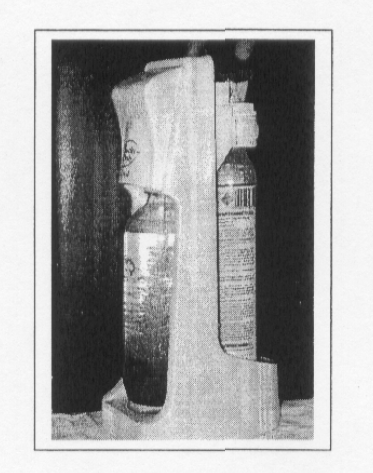 	In der Gebrauchsanweisung eines Herstellers finden sich u.a. folgende Hinweise:Wir empfehlen, die mit Leitungswasser gefüllten Wasserflaschen im Kühlschrank vorzukühlen, bevor sie ins Gerät eingesetzt werden.Sie können den Geschmack Ihres Tafelwassers selbst steuern: Zweimaliges Drücken des Dosierknopfs liefert stilles Wasser, dreimaliges Drücken medium, und mit viermaligem Drücken erhalten Sie sauren Sprudel.Um den Geschmack Ihres Tafelwassers zu erhalten, sollten Sie die Flaschen stets gut verschließen.		Erläutern Sie die Hinweise des Herstellers. Formulieren Sie gegebenenfalls		Reaktionsgleichungen.		Das im Wasser gelöste Kohlenstoffdioxid soll nachgewiesen werden.		Beschreiben Sie eine mögliche experimentelle Vorgehensweise und		formulieren Sie eine entsprechende Reaktionsgleichung.	  8 VP2	In einem Laborversuch füllt man eine weiche Kunststoff-Flasche mit Kohlen-	stoffdioxid. Anschließend wird die Flasche bis zur Hälfte mit Wasser gefüllt,	dann gut verschlossen und kräftig geschüttelt.	Erläutern Sie die zu erwartende Beobachtung.	  3 VP3	Ein Grund für die Wasserhärte ist gelöstes Calciumhydrogencarbonat (Ca(HCO3)2).	Bei der Verwendung von hartem Wasser im Haushalt bilden sich daraus Kalkab-	lagerungen (Kalk: Calciumcarbonat, CaCO3), insbesondere am Boden von	Kochtöpfen und an den Heizstäben von Waschmaschinen.		Formulieren Sie eine Reaktionsgleichung für die Kalkbildung.		Erklären Sie anhand einer Reaktionsgleichung, warum bei der Entfernung		dieser Kalkablagerungen mit Essigreiniger eine Gasentwicklung zu be-		obachten ist.	  4 VP4	Der Kalkgehalt von Eierschalen soll bestimmt werden.	Eine Stoffportion pulverisierter Eierschalen der Masse m = 1 g wird mit V1 = 200 mL	Salzsäure der Konzentration c1 = 0,1 mol · L-1 übergossen. Nach Beendigung der	Gasentwicklung wird die Stoffmenge der noch vorhandenen Salzsäure durch	Titration mit Natronlauge bestimmt. Bis zum Erreichen des Äquivalenzpunktes	werden V2 = 16 mL Natronlauge der Konzentration c2 = 0,1 mol · L-1 verbraucht.	Berechnen Sie den Massenanteil w(Calciumcarbonat) in den Eierschalen.	  5 VP			_____			20 VPAufgabe II1	Honig wird von alters her zum Süßen von Speisen verwendet und ist bis heute ein beliebtes Lebensmittel.	Blütenhonig entsteht aus saccharosehaltigem Nektar. Bei der Honigreifung im Bienenstock laufen unter Enzymbeteiligung biochemische Prozesse ab. Der fertig ausgereifte Honig enthält überwiegend Glucose und Fructose, nur noch wenig Saccharose sowie Spuren von Enzymen und Pollen. Honig reagiert schwach sauer.	Eine Besonderheit ist der Waldhonig. Er entsteht aus zuckerhaltigen Pflanzensäften, die von Blattläusen ausgeschieden, dann als sogenannter Honigtau von Bienen gesammelt und weiter zu Honig verarbeitet werden.	Durch Enzyme der Blattlaus wird das Trisaccharid Melezitose gebildet, das in Waldhonig mit einem Massenanteil von bis zu 20% vorkommt. In Blütenhonig ist dieser Zucker nur in Spuren nachweisbar.	Ein Molekül Melezitose besteht aus einem Saccharose-Molekül, an dessen Fructose-baustein ein weiteres α-D-Glucose-Molekül gebunden ist. Diese glykosidische Bindung befindet sich zwischen dem Kohlenstoffatom Nr. 3 des Fructosebausteins und dem Kohlenstoffatom Nr. 1 des Glucose-Moleküls.Zeichnen Sie die Strukturformeln der Moleküle von α-D-Glucose, Saccharose und Melezitose in Haworth-Projektion.Entscheiden Sie, ob Melezitose ein Zucker mit reduzierenden Eigenschaften ist,und geben Sie eine Begründung an.Erläutern Sie ein Experiment zur Überprüfung Ihrer Aussage.	  8 VPDurch Chromatographie kann geklärt werden, ob es sich bei verschiedenenHonigproben um Wald- oder Blütenhonig handelt.Erläutern Sie das Grundprinzip und die Durchführung der chromatografischenTrennung. Erklären Sie, wie damit die unterschiedlichen Zucker eindeutigidentifiziert werden können.	  4 VPDas von Bienen produzierte Enzym Glucoseoxidase katalysiert die Oxidationam Kohlenstoffatom Nr. 1 des D-Glucose-Moleküls.	Nennen Sie die Grundprinzipien der Funktionsweise von Enzymen.	Zeichnen Sie die Strukturformel des Oxidationsproduktes der D-Glucose	in Fischer-Projektion.	Geben Sie mögliche Begründungen für den pH-Wert und den niedrigen	Saccharosegehalt des ausgereiften Honigs an.	  5 VPIm synthetisch hergestellten Süßstoff Aspartam sind die folgenden dreiMonomere in der angegebenen Reihenfolge miteinander verknüpft:		Asparaginsäure – Phenylalanin – MethanolAsparaginsäure:	2-AminobutandisäurePhenylalanin:	2-Amino-3-phenylpropansäureZeichnen Sie die Strukturformel des Aspartam-Moleküls und benennen Sie dieBindungen zwischen den Monomeren.(Hinweis: Die Verknüpfung erfolgt am Kohlenstoffatom Nr. 1 des Asparagin-säure-Moleküls.)		  3 VP			_____			20 VPAufgabe III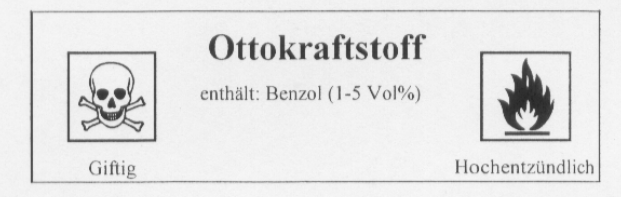 Die Strukturformel des Benzolmoleküls wird in der Literatur unterschiedlichangegeben. Folgende Darstellungen sind üblich: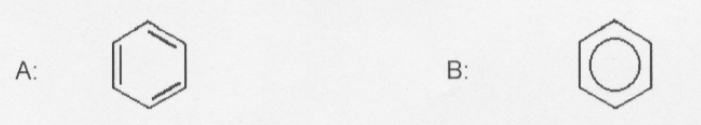 Vergleichen Sie die Aussagekraft der beiden Formeln bezüglich der tatsäch-lichen Bindungsverhältnisse im Benzolmolekül. Belegen Sie Ihre Aussagen mit experimentellen Befunden.	  6 VPBenzol war auch im Lösungsmittel von Klebstoffen enthalten. Nach Berichtender Zeitschrift Öko-Test im Jahr 2000 enthielt UHU-Alleskleber Benzol in einemMassenanteil von 80 mg · kg-1. Als Reaktion auf diesen Bericht hat die Hersteller-firma ihre Produktion auf benzolfreie Lösungsmittel umgestellt.Die technische Richtkonzentration TRK, die als Richtwert für Schutzmaßnahmenam Arbeitsplatz dient, beträgt für Benzol 3,2 mg · m³.Ein Büro besitzt eine Grundfläche von 4 m mal 3 m und eine Raumhöhe von2,50 m. Eine handelsübliche UHU-Packung enthält 35 g Klebstoff.Berechnen Sie die maximal erreichbare Benzolkonzentration in der Raumluftdieses  Büros, die aus der Verwendung einer UHU-Packung resultierte. Beurteilen Sie auf Grundlage dieser Berechnung die Gesundheitsgefährdung,die von diesem Klebstoff ausging.	  4 VPBenzolhaltige Verbindungen sind als Ausgangsstoffe für die Kunststoffher-stellung unverzichtbar.Polybutylenterephthalat (PBT) ist ein extrem abriebfester Kunststoff, der zu feinmechanischen Zahnrädern, Nocken, Führungen und Spulenkörpern ver-arbeitet wird. Zur Herstellung dieses Kunststoffs wird Terephthalsäure (Benzol-1,4-dicarbonsäure) mit Butan-1,4-diol umgesetzt.Formulieren Sie die Reaktionsgleichung zur Herstellung von PBT.Benennen Sie den Reaktionstyp.	  3 VPErläutern Sie zwei Verfahren, die zur Verwertung von PBT-Abfällen geeignetsind.		  4 VPDurch Einsatz eines anderen Monomers entsteht ein Kunststoff mit grundlegendanderen thermischen Eigenschaften. Geben Sie die Strukturformel und denNamen eines entsprechenden Monomers an. Begründen Sie Ihre Wahl.	  3 VP			_____			20 VPAufgabe IVIn dem im Irak gelegenen Ort Khujat Tabua in der näheren Umgebung von Bagdad wurde 1936 bei archäologischen Grabungen in einer antiken Parthersiedlung ein rätselhafter Fund gemacht. Der Ausgrabungsleiter, Dr. Wilhelm König, lieferte folgende Beschreibung des gefundenen Relikts: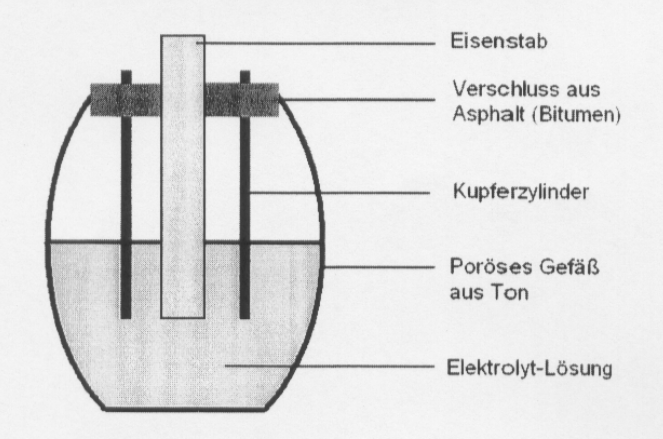 Dr. König stellte mehrere Vermutungen über die Verwendung dieses Gerätes an. Unter anderem äußerte er als Erster, dass es sich um eine antike Batterie handeln könnte. Spätere Untersuchungen stützten diese Hypothese. So ging der Fund als „Batterie von Bagdad“ in die Literatur ein.1	Bei späteren Versuchen, diese „Urbatterie“ gemäß der obigen Abbildung zu	rekonstruieren, wurde als Elektrolyt eine wässrige Essigsäurelösung der	Konzentration c = 1 mol · L-1 gewählt, da den Parthern verdünnte Essigsäurelösung	ähnlicher Konzentration als Speiseessig zur Verfügung stand.Berechnen Sie die Konzentration der Oxonium-Ionen in der verwendeten Elektro-lytlösung.Begründen Sie unter Verwendung von Reaktionsgleichungen, welche Reaktionenin der „Batterie von Bagdad“ bei geschlossenem Stromkreis ablaufen.Bedenken Sie bei ihren Überlegungen, dass durch den porösen Ton Luftdiffundiert und somit im Elektrolyt gelöster Sauerstoff als reduzierbarer Stoff inFrage kommt.Die Potenziale betragen unter den genannten Bedingungen:E(O2 + 4H+ / 2H2O) = + 1,09 V und E(2H+ / H2) = -0,14 V.	  6 VPDas Standardpotenzial des Redoxpaares Fe / Fe2+ kann experimentell bestimmtwerden.Beschreiben Sie ein solches Experiment mit Hilfe einer beschrifteten Skizze.Berechnen Sie die Spannung der „Batterie von Bagdad“ unter der Annahme, dass die Konzentration der Eisen-Ionen in der Elektrolytlösung bei sonst unver-änderten Bedingungen c(Fe2+) = 1 mol · L-1 beträgt.Tatsächlich muss die Konzentration der Eisen(II)-Ionen in der Batterie geringerals 1 mol · L-1 gewesen sein. Begründen Sie, wie sich dies auf die Spannungauswirkte.		  5 VPDie Parther waren Meister der Vergoldung von metallischen Gegenständen.Ihre Vergoldungen waren so rein und glänzend, wie man sie heute durch Galvanisieren erzeugen kann.Man verwendet zum galvanischen Vergolden metallischer GegenständeLösungen, die Gold(III)-chlorid (AuCl3) enthalten, und elektrolysiert bei einerSpannung von 1,5 V.Beschreiben Sie unter Verwendung einer beschrifteten Skizze einen Versuchs-aufbau zum galvanischen Vergolden eines eisernen Gegenstandes.Formulieren Sie Reaktionsgleichungen für die Elektrodenreaktionen undberücksichtigen Sie dabei, dass sich an der Anode ein stechend riechendesGas bildet.Beurteilen Sie, ob die Spannung der „Batterie von Bagdad“ ausreichte, um eine solche galvanische Vergoldung durchzuführen.	  5 VPHeute sind elektrochemische Energiequellen aus dem Alltag nicht mehr weg-zudenken.Beschreiben und erläutern Sie den Aufbau und die Funktionsweise einersolchen Energiequelle Ihrer Wahl.	  4 VP			_____				20 VP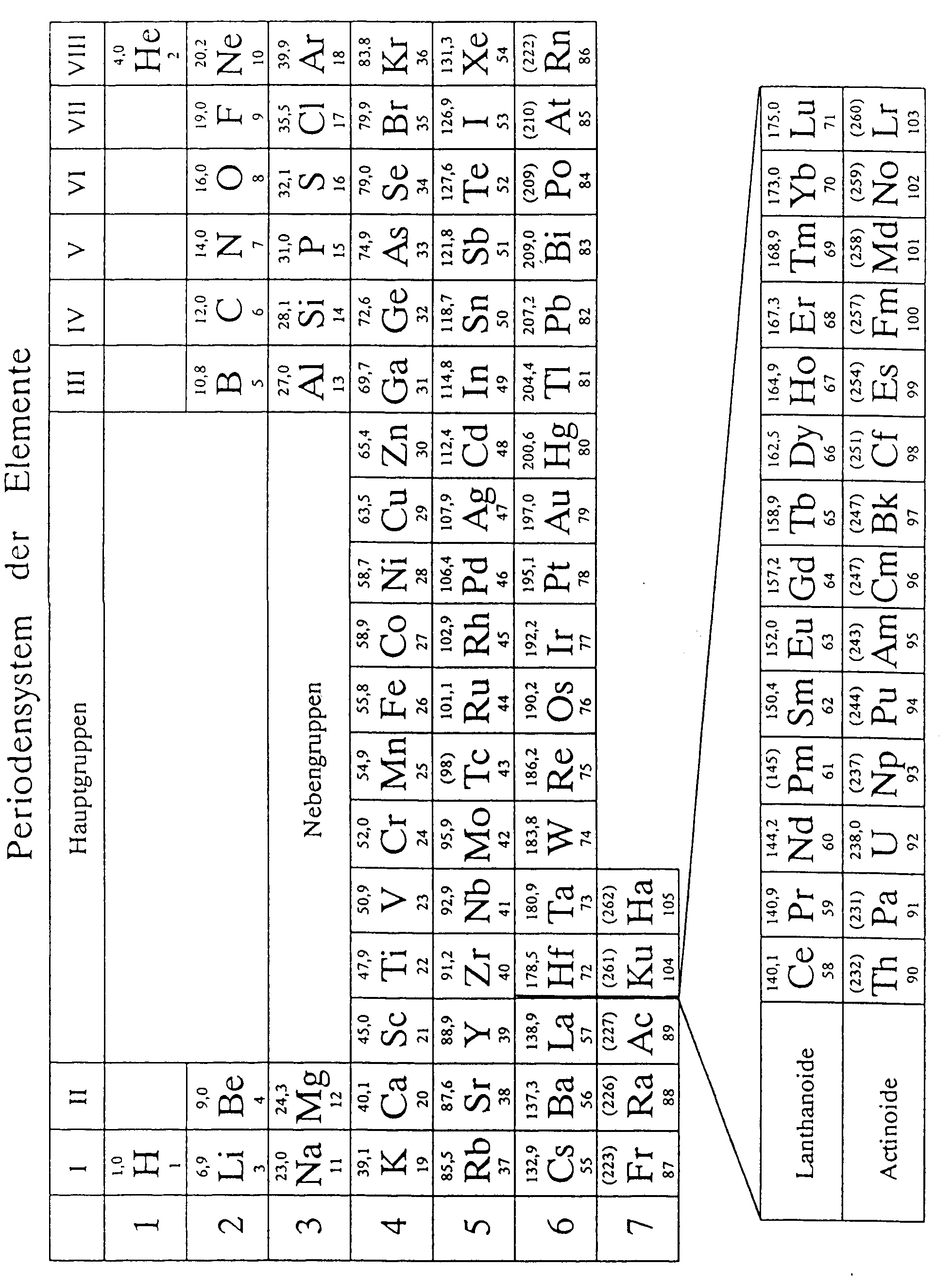 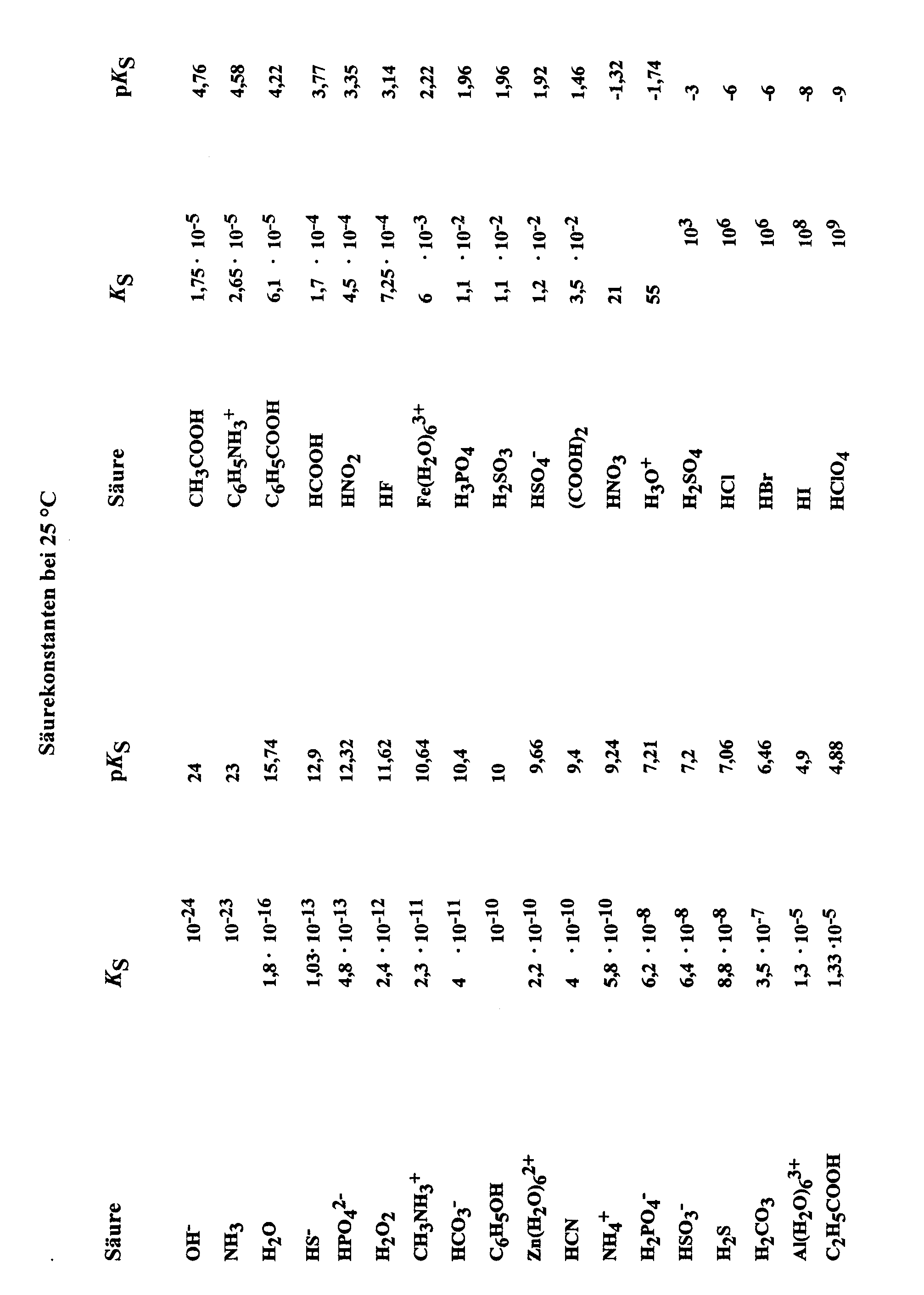  Standard-Elektrodenpotenziale (in Volt) bei 25°C in wässrigen Lösungen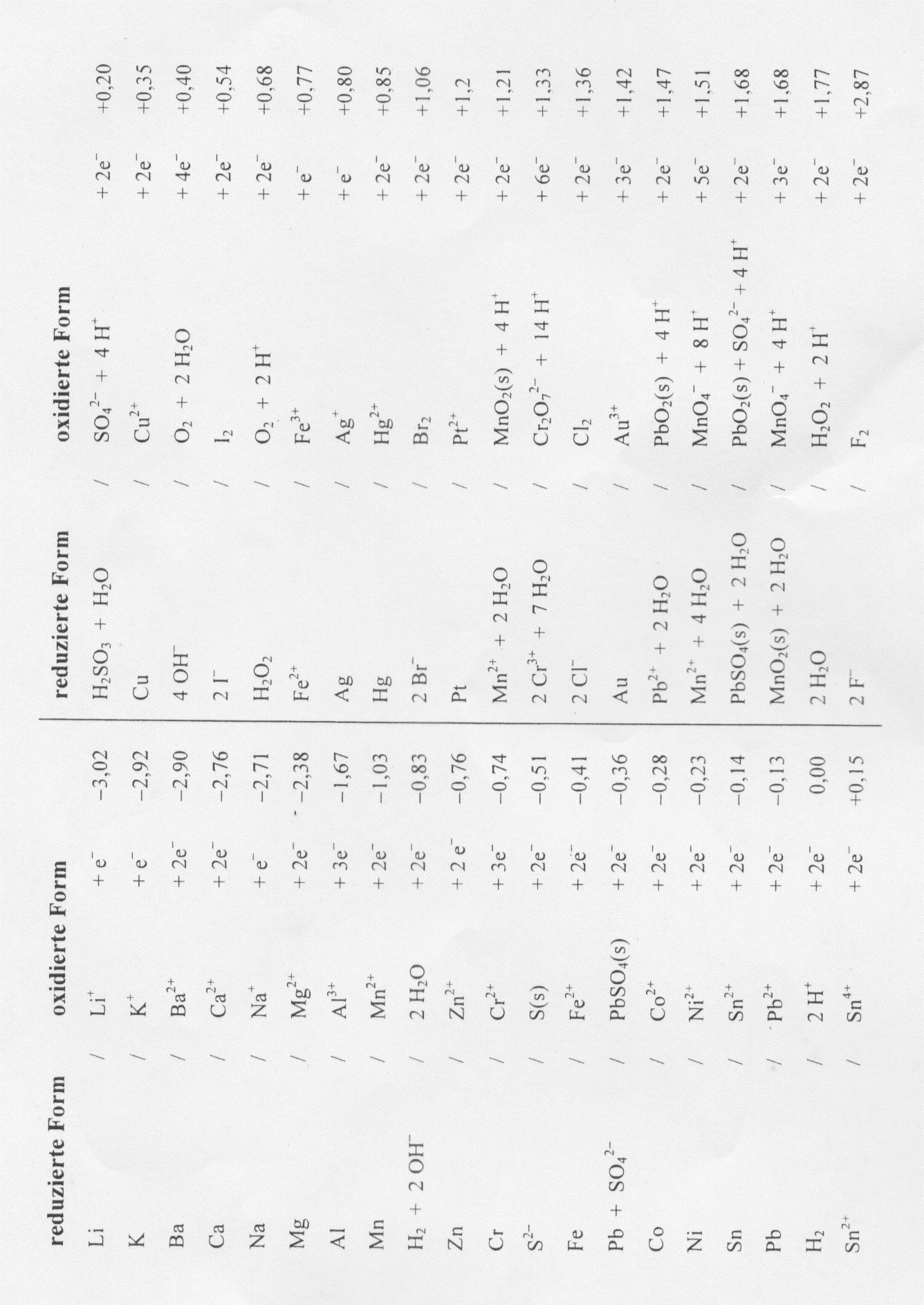 TemperaturLöslichkeit von CO2in 1 L Wasser bei 1013 hPaDruckLöslichkeit von CO2in 1 L Wasser bei 20 °C10°C1,2 L1013 hPa0,9 L20°C0,9 L25 000 hPa16,3 L60°C0,3 L